The Industrial Revolution Guided Notes					Name:____________________Use PowerPoint: Industrialization What is YOUR American Dream?The American Dream depends on the ________________ but historically, it is the opportunity for all people to have: ______________________________________________________________________________________________________________________________________________________________________________________The Early Industrial RevolutionDefine Industrial Revolution: ____________________________________________________________Why did we send raw resources to England? _______________________________________________Who do we call the “Father of the American Industrial Revolution”? _______________________Why did we call him the “Father of the American Industrial Revolution”? ____________________________________________________________________________________Video: http://www.history.com/topics/industrial-revolution/videos/the-industrial-revolition Early industrialists:Eli Whitney invented the __________ ____ and ________________ parts.Video: http://www.history.com/topics/inventions/cotton-gin-and-eli-whitney Samuel Morse invented the ____________ and ___________ ______.Video: http://www.history.com/topics/inventions/telegraphNorth Carolina native, ____________ ___________ patented the __________ ____.  This machine gun helped change the course of fighting in the Civil War and future wars.Early Railroad Systems in America“The ___________ Age of Railroads” from 1880s to ______.Why was it difficult to transport goods quickly and cheaply?____________________________________________________________________________________Why did the railroad system finally become profitable?______________________________________________________________________________________Video: http://www.history.com/shows/men-who-built-america/videos/the-men-who-built-america-traits-of-a-titan Early EntrepreneursThomas ___________: How many patents did he hold? ____ . What was his most famous?Watch the video: http://www.history.com/topics/inventions/thomas-edisonBased on the video, how did Edison contribute to America? _____________________________________________________________________________________Andrew CarnegieDefine tycoon: ________________________________________________________________________Carnegie made his fortune in the ________ industry.He focused on owning the ________ process.Became the world’s __________ man when he sold his company.Gave away _____ of his fortune.Define philanthropist: __________________________________________________________________Video: http://www.history.com/topics/andrew-carnegie/videos/the-men-who-built-america-the-american-dreamCornelius VanderbiltTycoon in ____________ and ____________.Describe Vanderbilt: _____________________________________________________________________________Define monopoly: ______________________________________________________________________Which two industry did Vanderbilt monopolize? ________________Video: http://www.history.com/shows/men-who-built-america/videos/the-men-who-built-america-competitive-nature Alexander Graham BellInventor of the ______________Families could _________________Goods could be ____________ which increased ________.Video: http://www.history.com/topics/inventions/alexander-graham-bell Henry FordFounder of ________ _________ ____________Increased the _______ production of _______________________ ________ used in all types of manufacturing and processing of goods.Video: http://www.history.com/topics/henry-ford/videos/the-men-who-built-america-the-every-man John D. RockefellerBuilt the __________ Oil CompanySuccessfully _____________ the oil industry.Led to the government’s passage of _____-_______ laws.What institutions still benefit from Rockefeller’s money? _____________________________________________________________________________________J.P. MorganCame from a ____________ backgroundOne of the _____________ men in America.Gained his wealth by helping fund ________ _______________Video: http://www.history.com/shows/men-who-built-america/videos/the-men-who-built-america-from-rich-to-richer MonopoliesDefine monopoly: ______________________________________________________________________Monopolies do not allow __________________ and other Americans to be _______________.MuckrakersDefine muckrakers: _____________________________________________________________________What is the Progressive Era? _____________________________________________________________________________________Who was Ida Tarbell? _____________________________________________________________________________________Sherman Anti-Trust ActPassed in _____Prohibited _______What is a trust? __________________________________________________________________________________________________________________________________________________________________________Video: http://www.investopedia.com/articles/economics/08/hammer-antitrust.aspHead over to Brain Pop: Industrial Revolution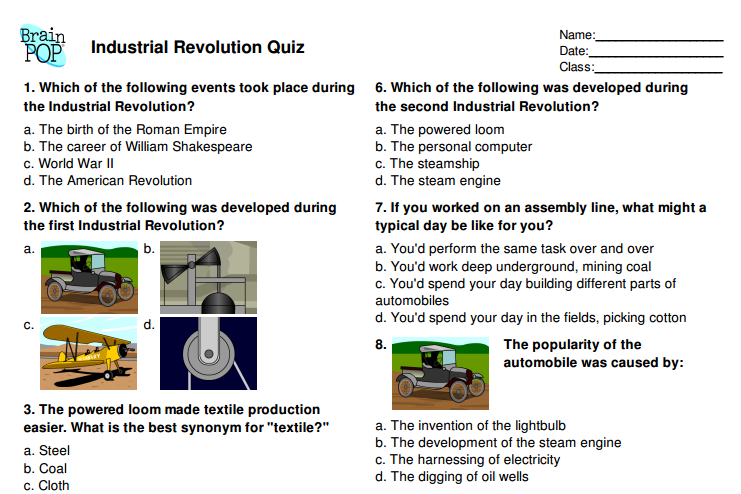 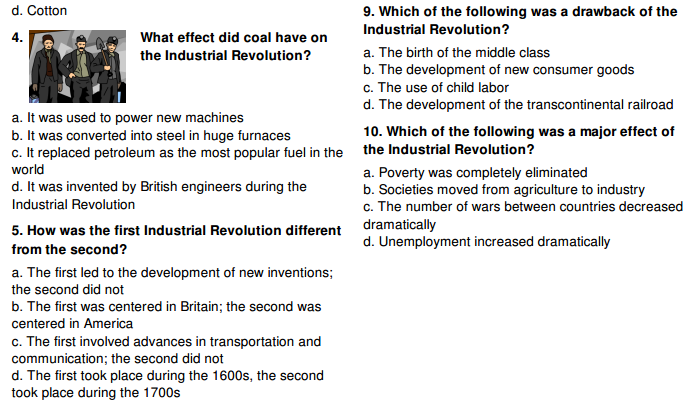 Define the following key terms (use the internet or a textbook):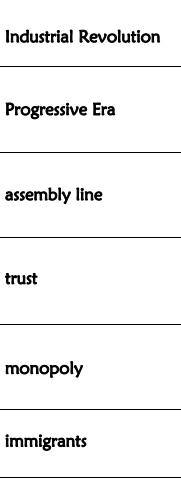 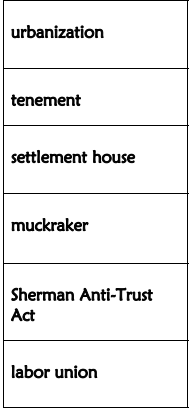 Homework							Name: _________________________________Read, ANNOTATE, and answer the questions that follow in complete sentences.The Panic of 1873Since the end of the Civil War, railroad construction in the United States had been booming. Between 1866 and 1873, 35,000 miles of new track were laid across the country. Railroads were the nation's largest non-agricultural employer. Banks and other industries were putting their money in railroads. So when the banking firm of Jay Cooke and Company, a firm heavily invested in railroad construction, closed its doors on September 18, 1873, a major economic panic swept the nation.Jay Cooke's firm had been the government's chief financier of the Union military effort during the Civil War. The firm then became a federal agent in the government financing of railroad construction. The railroad industry involved a huge amount of money -- and risk. Building tracks where land had not yet been cleared or settled required land grants and loans that only the government could provide.The nation's first transcontinental railroad had been completed in 1869. Entrepreneurs planned a second, called the Northern Pacific. Cooke's firm was the financial agent in this venture, and poured money into it. On September 18, the firm realized it had overextended itself and declared bankruptcy.Mirroring the firm's collapse, many other banking firms and industries did the same. This collapse was disastrous for the nation's economy. A startling 89 of the country's 364 railroads crashed into bankruptcy. A total of 18,000 businesses failed in a mere two years. By 1876, unemployment had risen to a frightening 14 percent.An economic cloud settled over Ulysses S. Grant's second term, and he tried to find a solution that would drive it away. Workers and businesspeople argued over what should be done. Grant -- setting a course that would become the hallmark of the Republican Party -- sided with eastern business leaders, and adopted their ideas for easing the crisis. But when Grant left office in 1877, the cloud remained.That same year, the depression set off railroad strikes. Workers all over the country, in response to wage cuts and poor working conditions, struck and prevented trains from moving. President Rutherford B. Hayes was forced to send federal troops to more than a half dozen states to stop the strikes. In the end, the fighting between strikers and troops left more than 100 people dead and many more injured.Southern blacks suffered greatly during the depression. Preoccupied with the harsh realities of falling farm prices, wage cuts, unemployment, and labor strikes, the North became less and less concerned with addressing racism in the South. White supremacist organizations like the Ku Klux Klan, which had been suppressed through punitive Reconstruction legislation starting in 1868, resumed their campaign of terror against blacks and Republicans. Violent conflicts erupted, including 1873's Colfax Massacre in Louisiana. By the time the depression lifted in 1879, southern whites would already be regaining power.Source:http://www.pbs.org/wgbh/americanexperience/features/general-article/grant-panic/The Panic of 1873Answer in COMPLETE SENTENCES.				Name: _____________________________________Describe the Railroad Boom after the Civil War: _____________________________________________________________________________________________________________________________________________________________________________________________________________________________________________________________________________________________What caused the Panic of 1873?_____________________________________________________________________________________________________________________________________________________________________________________________________________________________________________________________________________________________Describe the railroads in bankruptcy, failed business, and unemployment during the Panic of 1873._____________________________________________________________________________________________________________________________________________________________________________________________________________________________________________________________________________________________Describe the railroad strikes._____________________________________________________________________________________________________________________________________________________________________________________________________________________________________________________________________________________________Describe the effects of the depression from the Panic on Southern blacks._____________________________________________________________________________________________________________________________________________________________________________________________________________________________________________________________________________________________Who was the President (primarily) during the Panic of 1873? ________________________________________Who was the next President? ___________________________________Multiple Choice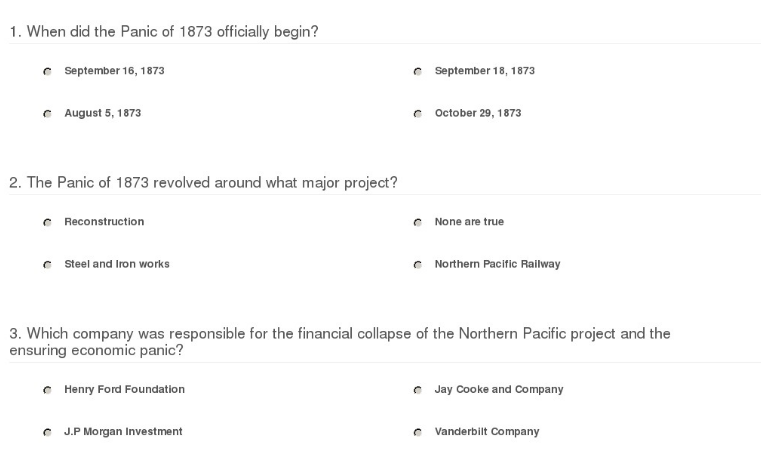 